Horsham Township Library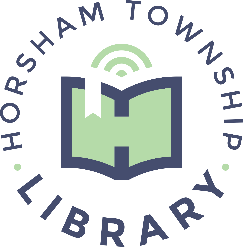 Board of Directors Meeting MinutesMarch 22, 2023The Board of Directors of the Horsham Township Library met Wednesday, in the Library’s Meeting Room. The meeting was called to order at 7:06 PM. The following people were present: Milt Kunz, Cindy Weinrich, Janet Whiteside, Kelly Eberle, Marie Clark and library director Regina Vesley.      MinutesMinutes from meeting on January 25th,2023 were approved with no additions or corrections after amotion by Milt and a second by Kelly.Financial ReportLibrary Director Regina Vesley began her report which is attached.Librarian’s ReportRegina began her report by updating us on Library activities which is also attached:Unfinished BusinessFacilities Update:New Roof for Library is in the works. Gathering quotes now.Siding should be done before roof according to contractors. RFP’s being gathered. Flagpole rope has been replaced. We are waiting on a clip to complete.New lawn service will keep area under flagpole mulched and also mow the “wild” areas out front. Lights within and at the front of the library outside are being repaired. New BusinessScout troop from Supplee Church is looking for Eagle Scout project.Regina showed us the new library logo which will officially kick off at Horsham Day June.   Bikes are returning to Library in April.Friends will be resuming the passes for Museums. Eater Egg Hunt plans are well under way. It will kickoff at 10:30. Teens will be manning three craft stations. Booker will be dressed as a bunny.  Friends will be selling snacks. Summer reading Program plans are well under way. June 16th will be kickoff and also the ribbon cutting for Program Patio. Library will be having a seed library where you can pick up seed packets for your gardens. Friends will be funding some additions to our Library of Things (cake pans, stud finder etc.)Each Saturday in April the Library will host a “Themed” Buy Nothing” clothes and toy swap. Each Saturday will be a different theme or age group. It will be held for approximately two hours after the first Saturday in April.  Regina reminded us that the proceeds from Farmer’s Market benefit the library. AnnouncementsWe received a grant to do a Storybook walk along sidewalk to Program Patio during summer reading program.The Horsham Township Jaguar representing the 100th Anniversary of the Elmwood Park Zoo will be placed outside the library.  Regina will discuss with artist ideas for decorating.  Adjournment and reminder of next meetingThere being no further business the meeting adjourned at 8:25 PM.  The next meeting will be held June 21, 2023 at 7:00 PM.  Respectfully submitted,Cindy Weinrich